LACOMBE MINOR HOCKEY ASSOCIATION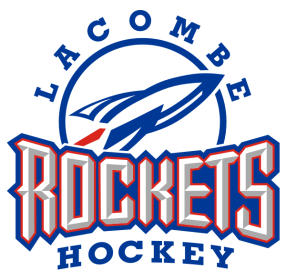 Box 5180Lacombe, Alberta  T4L 1W9www.lacombeminorhockey.com  GENERAL MEETINGBY-LAW SPECIAL RESOLUTION	AMMENDMENT TO BY-LAW: 	Yes		BY-LAW NUMBER:			3					PARAGRAPH:			E					SUBMITTED BY:			Lori McCrea	CURRENT WORDING:	TREASURER: i) Shall keep an accurate record of all monies received and disbursed. ii) Shall present at the Annual Meeting, a report of the year's operations to date and printed Year to Date financial statement and shall provide an audited financial statement at the Fall General Meeting. iii) Shall handle all liability claims, seeing they are processed properly and settled. iv) Shall be one of the four signing officers of the Association. v) Shall attend Executive and Operating Committee Meetings. vi) To perform such other duties as shall be necessary for the good and welfare of the Association. vii) Shall keep fundraising records. viii) Shall help coordinate fund-raising activities along with the Executive committee and Fundraising convener ix) Shall be paid a monthly honorarium starting in June through to May of the following year in an amount to be moved at the Lacombe Minor Hockey Association Annual Spring Meeting. x) Shall help coordinate Apparel with Secretary and Registrar xi) Shall handle all bookkeeping duties. 	 
	PROPOSED CHANGE:   i) Shall ensure  accurate records of all monies received and disbursed ii) Shall present at the Annual Meeting, a report of the year's operations to date and printed Year to Date financial statement and shall provide an audited financial statement at the Fall General Meeting. iii) Shall handle all liability claims, seeing they are processed properly and settled. iv) Shall be one of the four signing officers of the Association. v) Shall attend Executive and Operating Committee Meetings.vi) Shall, together with the Fundraising Convenyor, keep fundraising records & ensure that all gaming reports financial reports are completed and filedvii)Shall work with team representatives on team budgets and bank accounts, holding all team accounts an each season arrange for account signors be set up vi) To perform such other duties as shall be necessary for the good and welfare of the Association. RATIONALE:  Reallocation of duties among Executive GroupDate:WithdrawnTabledCarriedCarried(as amended)DefeatedResult